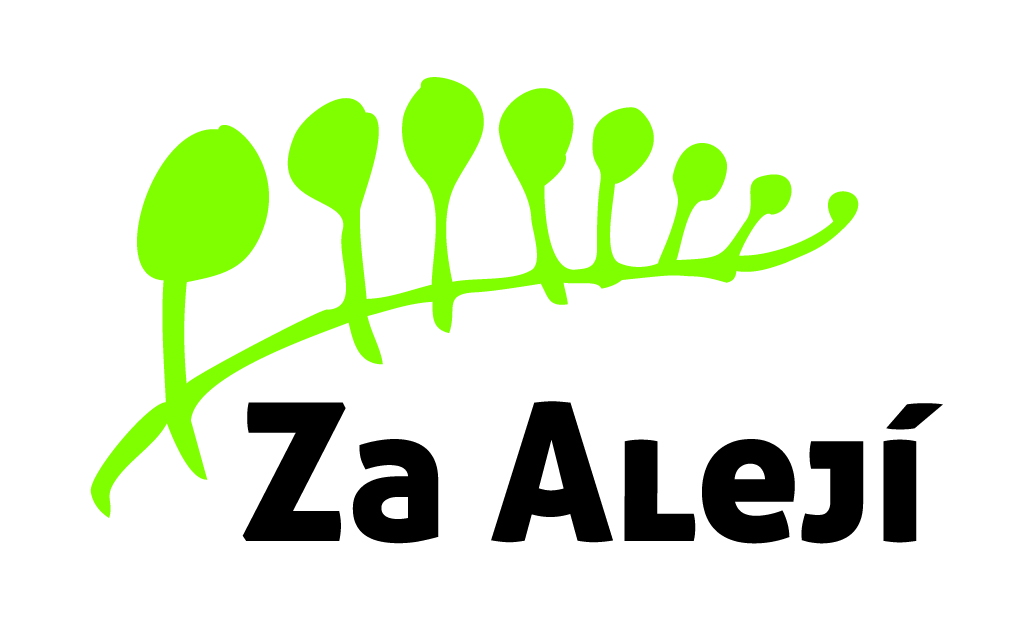 Naše zn.: 	Vyřizuje: 	Vratislav BroklTelefon: 	572 432 901	E-mail:		vratislav.brokl@zszaaleji.cz		Vážený pane,na základě „Výběrové řízení na dodávku a montáž nábytku do školní družiny“ Vám sdělujeme, že Vaše firma byla vybrána jako dodavatel nábytku včetně montáže.Objednáváme nábytek včetně montáže dle nabídky ze dne 27. 6. 2018 ve výši 171 215 Kč včetně DPH. Současně Vám sdělujeme, že Vaše nabídka bude zveřejněna v registru smluvS pozdravemVratislav Broklředitel školy